«_____» _______________ 201_ г. №______________на №_____________ от «_____» ____________201_ г.Руководителю предприятия, учреждения, организацииУважаемый руководитель!В рамках проведения в Российской Федерации Года охраны окружающей среды Министерство природных ресурсов и экологии Российской Федерации выступило с инициативой о проведение мероприятия приуроченного к празднованию Всемирного дня охраны окружающей среды 5 июня 2013 года.  
        Цель акции «Ноль негативного воздействия на окружающую среду» - демонстрация общественности экологически-ответственного отношения предприятий, в частности в вопросах снижения негативного воздействия на окружающую среду и бережного отношения к природных ресурсам Российской Федерации. 
       Суть Акции заключается в краткосрочной добровольной приостановке предприятиями (юридическими лицами и индивидуальными предпринимателями) деятельности, оказывающей негативное воздействие на окружающую среду, при условии, что приостановка допустима технологическим циклом.Во время проведения Акции на территории предприятий также могут быть организованы различные экологические мероприятия: озеленительные работы, уборка территорий, тематические семинары.Акция будет проведена во всех субъектах страны с 9:00 до 11:00 по местному времени.Администрация Зеленодольского муниципального района просит Вас принять активное участие в мероприятии и, тем самым, продемонстрировать неравнодушное отношение к сохранению окружающей среды и природных ресурсов родного края.Руководитель									А.В. ТыгинРЕСПУБЛИКА ТАТАРСТАНИСПОЛНИТЕЛЬНЫЙ КОМИТЕТ ЗЕЛЕНОДОЛЬСКОГОМУНИЦИПАЛЬНОГО РАЙОНАЛенина ул., 41а, г.Зеленодольск, 422550тел.: (84371) 4-05-76факс: (84371) 4-10-05Е-mail: Ispolkom.zmr@tatar.ruОКПО 78691175, ОГРН 1061673000993ИНН/КПП 1648017863/164801001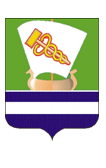 ТАТАРСТАН РЕСПУБЛИКАСЫЗЕЛЕНОДОЛЬСКМУНИЦИПАЛЬ РАЙОНЫНЫҢБАШКАРМА КОМИТЕТЫЛенин ур., 41а, Зеленодольск ш., 422550тел.: (84371) 4-05-76факс: (84371) 4-10-05Е-mail: Ispolkom.zmr@tatar.ruОКПО 78691175, ОГРН 1061673000993ИНН/КПП 1648017863/164801001